UNIVERSITETI I PRISHTINËS 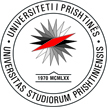 “HASAN PRISHTINA”FAKULTETI I SHKENCAVE MATEMATIKE NATYRORERr. Eqrem Çabej, 10000 Prishtinë, Republika e KosovësTel: +381-38-249-873  E-mail: fshmn@uni-pr.edu  www.uni-pr.eduDekanati i FSHMN-së	                                            	                        Prishtinë,   10.01.2023                                                      N J O F T I M               Për afatin e janarit të vitit akademik 2022/2023 në FSHMNI  -  Njoftohen të gjithë studentët e nivelit të studimeve bachelor, master dhe doktoratë, se nga data 10.01.2023 deri me 20.01.2023, në ora 16:00, do të jetë i hapur SEMS-i për paraqitje të provimeve në afatin e janarit të vitit akademik 2022/2023.II - Mbajtja e provimeve për nivelin e studimeve bachelor, master dhe doktoratë do të organizohen prej datës 23 janar deri me 19 shkurt 2023. Data dhe ora e mbajtjes së provimeve do të publikohet nga departamentet përkatëse.III - SEMS-i për vendosjen e notave do të mbetet i hapur deri me datë 01.03.2023.IV -  Studentët të cilët nuk i kanë kryer obligimet e pagesës së semestrit dimëror nuk kanë të drejtë të paraqesin provime apo të kryejnë shërbime për vitin akademik 2022/2023.                                                                                             Dekanati i FSHMN-së